В целях реализации республиканской целевой программы "Проведение административной реформы в Чувашской Республике в 2006-2013 годах", утвержденной постановлением Кабинета Министров Чувашской Республики от 14 апреля . N 98 П О С Т А Н О В Л Я ЕТ: 1. Утвердить административный регламент администрации Тораевского  сельского поселения Моргаушского района по предоставлению муниципальной услуги «Оформление разрешения на вселение в муниципальные помещения специализированного жилищного фонда». 2. Контроль за исполнением настоящего постановления оставляю за собой. 3. Настоящее постановление вступает в силу со дня официального опубликования. Глава Тораевского сельского поселенияМоргаушского района							Н.А. Павлов Приложение к постановлению администрации Тораевского  сельского поселения Моргаушского района Чувашской Республики от  01.03.2013 г. №14_ АДМИНИСТРАТИВНЫЙ РЕГЛАМЕНТадминистрации Тораевского  сельского поселения по предоставлению муниципальной услуги «Оформление разрешения на вселение в муниципальные помещения специализированного жилищного фонда»I. Общие положения1.1. Предмет регулирования административного регламента «Оформление разрешения на вселение в муниципальные помещения специализированного жилищного фонда» Административный регламент по предоставлению муниципальной услуги «Оформление разрешения на вселение в муниципальные жилые помещения специализированного жилищного фонда» (далее – Административный регламент), разработан в целях оптимизации, повышения качества предоставления и доступности получения муниципальной услуги по оформлению разрешения на вселение в муниципальные жилые помещения специализированного жилищного фонда» (далее – муниципальная услуга). Административный регламент устанавливает стандарт предоставления муниципальной услуги, состав, последовательность и сроки выполнения административных процедур предоставления муниципальной услуги, требования к порядку их выполнения, порядок и формы контроля за предоставлением муниципальной услуги, порядок обжалования заявителями решений и действий (бездействия) должностных лиц, а также принимаемых ими решений при предоставлении муниципальной услуги. 1.2. Описание заявителей, а также физических и юридических лиц, имеющих право в соответствии с законодательством Российской Федерации, законодательством Чувашской Республики либо в силу наделения их заявителями в порядке, установленном законодательством Российской Федерации, полномочиями выступать от их имени при взаимодействии с соответствующими органами исполнительной власти Чувашской Республики, органами местного самоуправления и организациями при предоставлении муниципальной услуги Получателями муниципальной услуги являются физические лица (наниматели). 1.3. Порядок информирования о правилах предоставления муниципальной услуги 1.3.1. Сведения о месте нахождения, справочные телефоны, адреса сайтов в сети Интернет, адреса электронной почты Администрации сельского поселения, должностных лиц, размещаются на информационных стендах, в средствах массовой информации, на официальном Интернет-сайте Администрации сельского поселения. Информация об адресах и телефонах должностных лиц Администрации сельского поселения, и графике работ содержится в приложении № 1 к Административному регламенту. 1.3.2. Информирование заинтересованных лиц о предоставлении муниципальной услуги Информирование заинтересованных лиц осуществляется следующим образом: индивидуальное информирование; публичное информирование. Информирование проводится в форме: устного информирования; письменного информирования. Для получения информации о процедуре предоставления муниципальной услуги (далее - информация о процедуре) заинтересованные лица вправе обратиться: в устной форме лично к должностным лицам; с использованием средств телефонной связи; в письменном виде в Администрацию сельского поселения; через официальный Интернет-сайт Администрации сельского поселения. Если информация, полученная от должностных лиц, не удовлетворяет заинтересованное лицо, то он вправе в письменном виде обратиться в адрес Администрации сельского поселения на имя главы Администрации сельского поселения. Основными требованиями к информированию заинтересованных лиц являются: достоверность предоставляемой информации о процедуре; актуальность предоставляемой информации о процедуре; оперативность предоставляемой информации о процедуре; четкость в изложении информации о процедуре; полнота информирования о процедуре; наглядность форм предоставляемой информации о процедуре; удобство и доступность полученной информации о процедуре. Почтовый адрес для направления обращений: 429550, Моргаушский район, с. Тораево, ул.Базарная, д.5. Телефоны для получения информации о порядке предоставления муниципальной услуги: (8-835-41) 64-3-56,64-2-24 Адрес электронной почты: mrgtoraj_pos@cbx.ru Информация о предоставляемой муниципальной услуге доводится также посредством ее размещения на официальном Интернет-сайте Администрации сельского поселения http://gov.cap.ru/main.asp?govid=427. 1.3.3. Индивидуальное устное информирование заинтересованных лиц Индивидуальное устное информирование осуществляется должностными лицами при обращении заинтересованных лиц за информацией лично или по телефону. Должностные лица, осуществляющие индивидуальное устное информирование, должны принять все необходимые меры для дачи полного ответа на поставленные вопросы, в случае необходимости с привлечением других специалистов. Время ожидания заинтересованного лица при индивидуальном устном информировании не может превышать 30 минут. Индивидуальное устное информирование каждого заинтересованного лица должностные лица осуществляют не более 15 минут. В случае, если для подготовки ответа требуется продолжительное время, должностные лица, осуществляющие индивидуальное устное информирование, могут предложить заинтересованному лицу обратиться за необходимой информацией в письменном виде либо назначить другое удобное для заинтересованного лица время для устного информирования. При ответах на телефонные звонки и устных обращениях должностные лица подробно и в вежливой (корректной) форме информируют обратившихся лиц по интересующим их вопросам. Ответ на телефонный звонок должен сопровождаться информацией о фамилии, имени, отчестве и должности должностного лица, принявшего телефонный звонок. При невозможности должностного лица, принявшего звонок, самостоятельно ответить на поставленные вопросы, телефонный звонок должен быть переадресован (переведен) на другого должностного лица, или же обратившемуся лицу должен быть сообщен телефонный номер, по которому можно получить необходимую информацию. Время ожидания заинтересованного лица не может превышать 15 минут. Должностные лица обязаны сообщить заинтересованному лицу адрес Администрации сельского поселения (при необходимости - способ проезда к нему), график работы Администрации. Звонки от заинтересованных лиц по вопросу информирования о порядке предоставления муниципальной услуги принимаются в соответствии с графиком работы Администрации сельского поселения. 1.3.4. Индивидуальное письменное информирование заинтересованных лиц При консультировании по письменному обращению, не требующему дополнительного изучения и проверки, ответ на обращение направляется в адрес заинтересованного лица в срок, не превышающий 15 дней со дня поступления письменного обращения, в иных случаях - в течение 30 дней со дня его поступления. Письменное информирование о ходе исполнения муниципальной услуги осуществляется должностными лицами с использованием средств почтовой, факсимильной связи, либо электронной почты. 1.3.5. Публичное устное информирование Публичное устное информирование осуществляется с привлечением средств массовой информации (далее - СМИ) - радио, телевидения. 1.3.6. Публичное письменное информирование Публичное письменное информирование осуществляется путем публикации информационных материалов в СМИ, а также на Портале государственных услуг чувашской Республике, где размещены - нормативные правовые документы, регулирующие предоставление муниципальной услуги; - перечень документов, необходимых для предоставления муниципальной услуги; - порядок предоставления муниципальной услуги; - место предоставления муниципальной услуги. - II. Стандарт предоставления муниципальной услуги2.1. Наименование муниципальной услуги «Оформление разрешения на вселение в муниципальные помещения специализированного жилищного фонда»  2.2. Наименование органа, предоставляющего муниципальную услугу Муниципальная услуга предоставляется Администрацией сельского поселения.  2.3. Результат предоставления муниципальной услуги является:  Результатом предоставления муниципальной услуги являются: - разрешение на вселение в муниципальные жилые помещения специализированного жилищного фонда; - отказ в разрешение на вселение в муниципальные жилые помещения специализированного жилищного фонда. 2.4. Срок предоставления услуги Обращения заявителей по предоставлению муниципальной услуги рассматриваются специалистом Администрации сельского поселения. Срок рассмотрения обращения не должен превышать 30 дней со дня регистрация данного заявления. 2.5. Правовые основания для предоставления муниципальной услуги Предоставление муниципальной услуги осуществляется в соответствии с: - Конституцией Российской Федерации (опубликован в изданиях "Российская газета", N 7, 21.01.2009 г., "Собрание законодательства РФ", 26.01.2009 г., N 4, ст. 445, "Парламентская газета", N 4, 23-29.01.2009г.) ; - Жилищным кодексом Российской Федерации от 29.12.2004 г. № 188-ФЗ (документ опубликован в изданиях "Собрание законодательства РФ", 03.01.2005 г., N 1 (часть 1), ст. 14, "Российская газета", N 1, 12.01.2005 г., "Парламентская газета", N 7-8, 15.01.2005г.); - ФЗ «О порядке рассмотрения обращений граждан Российской Федерации» от 2 мая . № 59-ФЗ (документ опубликован в изданиях "Российская газета", N 95, 05.05.2006 г., "Собрание законодательства РФ", 08.05.2006 г., N 19, ст. 2060, "Парламентская газета", N 70-71, 11.05.2006г.); -ФЗ «Об организации предоставления государственных и муниципальных услуг» от 27 июля . №210-ФЗ (документ опубликован в изданиях «Российская газета» №168 от 30 июля ., «Собрание законодательства РФ» №31 от 02.08.2010 г.); -постановлением Кабинета Министров Чувашской Республики от 29.04.2011 г. №166 «О порядке разработки и утверждения административных регламентов исполнения государственных функций и предоставления государственных услуг» (документ опубликован в издании «Вести Чувашии» №18 от 06.05.2011 г.); - Постановлением Правительства РФ от 26 января . N 42 «Об утверждении Правил отнесения жилого помещения к специализированному жилищному фонду и типовых договоров найма специализированных жилых помещений» (документ опубликован в изданиях "Собрание законодательства РФ", 06.02.2006, N 6, ст. 697, "Российская газета", N 34, 17.02.2006). 2.6. Исчерпывающий перечень документов, необходимых в соответствии с законодательными или иными нормативными правовыми актами для предоставления муниципальной услуги Перечень документов, представляемых заявителем (его уполномоченным представителем) на получение муниципальной услуги, при обращении в Администрацию: - личное заявление (приложение № 2 к настоящему Административному регламенту, подписанное нанимателем, заявителем и всеми совершеннолетними членами семьи; - копии документов, удостоверяющих личность нанимателя, заявителя и членов его семьи; - копию свидетельства о заключении брака. Днем подачи заявления считается день представления заявителем всех необходимых документов. 2.7. Исчерпывающий перечень оснований для отказа в приеме документов, необходимых для предоставления муниципальной услуги В приеме документов, необходимых для предоставления муниципальной услуги может быть отказано в случаях: - гражданин обратился с заявлением в орган местного самоуправления не по месту своего жительства; - заявление не подлежит прочтению; - фамилия, имя и отчество, адрес заявителя написаны неразборчиво; - не представлены документы, необходимые для принятия решения о предоставлении специализированного жилого помещения по договору найма специализированного жилого помещения; - представленные документы по форме или содержанию не соответствуют требованиям действующего законодательства; - документы имеют ненадлежащие подписи сторон или определенных законодательством должностных лиц, - тексты документов написаны неразборчиво; - в документах имеются подчистки, приписки, зачеркнутые слова и иные не оговоренные в них исправления; - документы исполнены карандашом; - документы имеют серьезные повреждения, наличие которых не позволяет однозначно истолковать их содержание. Отказ в приеме документов, необходимых для принятия решения о вселении в специализированное жилое помещение с дальнейшим заключением договора найма специализированного жилого помещения, доводится до заявителя в устной форме на консультации у специалиста администрации. 2.8. Исчерпывающий перечень оснований для отказа в предоставлении муниципальной услуги Основания для отказа в разрешении на вселение в муниципальные жилые помещения специализированного жилищного фонда: - предоставленные документы не подтверждают право на оформление разрешения на вселение в муниципальные жилые помещения специализированного жилищного фонда; - заявителем не предоставлен или предоставлен не полный пакет документов, указанных в пункте 2.6. настоящего Административного регламента; - заявителем предоставлены документы, которые по форме и (или) содержанию не соответствуют требованиям действующего законодательства. 2.9. Размер платы, взимаемой с заявителя при предоставлении муниципальной услуги, и способы ее взимания в случаях, предусмотренных федеральными законами, принимаемыми в соответствии с ними иными нормативными правовыми актами Российской Федерации, нормативными правовыми актами субъектов Российской Федерации, муниципальными правовыми актами Муниципальная услуга предоставляется без взимания платы. 2.10. Максимальный срок ожидания в очереди при подаче запроса о предоставлении муниципальной услуги и при получении результата предоставления муниципальной услуги Прием граждан осуществляется в порядке очередности. Герои Советского Союза, Герои Российской Федерации, полные кавалера ордена Славы, инвалиды и участники Великой Отечественной войны, а также беременные женщины принимаются вне очереди. Максимальный срок ожидания в очереди при подаче заявления о предоставлении муниципальной услуги, при получении результата предоставления муниципальной услуги и выдачи документов не должен превышать 30 минут. 2.11. Срок и порядок регистрации запроса заявителя о предоставлении муниципальной услуги Основанием для начала исполнения муниципальной услуги является личное обращение заявителя (нанимателя) с комплектом документов, необходимых для заключения договора. Специалист устанавливает личность заявителя, в том числе проверяет документ, удостоверяющий личность. Максимальный срок выполнения действия составляет 30 секунд на каждого заявителя. Специалист проверяет полномочия нанимателя, в том числе полномочия представителя нанимателя и/или членов семьи нанимателя действовать от их имени. Максимальный срок выполнения действия составляет 30 секунд на каждого заявителя. Специалист проверяет наличие всех необходимых документов для принятия решения о предоставлении муниципальной услуги. Максимальный срок выполнения действия составляет 5 минут. Специалист проверяет соответствие представленных документов установленным требованиям, удостоверяясь, что: - документы в установленных законодательством случаях нотариально заверены, скреплены печатями, имеют надлежащие подписи сторон или определенных законодательством должностных лиц; - тексты документов написаны разборчиво; - фамилии, имена и отчества, адреса мест жительства написаны полностью; - в документах нет подчисток, приписок, зачеркнутых слов и иных не оговоренных в них исправлений; - документы не исполнены карандашом; - документы не имеют серьезных повреждений, наличие которых не позволяет однозначно истолковать их содержание. Максимальный срок выполнения действия составляет 1 минуту на документ. Специалист сличает представленные экземпляры оригиналов и копий документов (в том числе нотариально заверенные) друг с другом. Максимальный срок выполнения действия составляет 1 минуту на каждую пару «документ-копия». При установлении фактов отсутствия необходимых документов, несоответствия представленных документов требованиям законодательства специалист уведомляет заявителя о наличии таких фактов объясняет заявителю содержание выявленных недостатков в представленных документах, и предлагает принять меры по их устранению. Максимальный срок выполнения действия составляет 5 минут. При отсутствии у заявителя заполненного заявления или неправильном его заполнении специалист помогает заявителю собственноручно заполнить заявление. Максимальный срок выполнения действия составляет 3 минуты. Специалист после выполнения вышеуказанных действий осуществляет регистрацию заявления: регистрационный номер, дата поступления заявления, данные о заявителе, цель обращения заявителя, ответственный исполнитель. Максимальный срок выполнения действия составляет 3 минуты. Общий максимальный срок приема документов не может превышать 30 минут. 2.12. Требования к помещениям, в которых предоставляется муниципальная услуга, к залу ожидания, местам для заполнения запросов о предоставлении муниципальной услуги, информационным стендам с образцами их заполнения и перечнем документов, необходимых для предоставления каждой муниципальной услуги Предоставление муниципальной услуги осуществляется ежедневно (кроме выходных дней) в течение всего рабочего времени в соответствии с графиком, приведенным в приложении № 1. Помещение для предоставления муниципальной услуги должно быть оснащено стульями, столами, телефонной связью, компьютером с возможностью печати и выхода в сеть Интернет. Для ожидания приема заинтересованным лицам отводится специальное место, оборудованное стульями, столами (стойками) для возможности оформления документов. На официальном Интернет-сайте Администрации сельского поселения размещается следующая обязательная информация: перечень документов, необходимых для предоставления муниципальной услуги; рекомендации по заполнению заявления о предоставлении муниципальной услуги; порядок предоставления муниципальной услуги; перечень наиболее часто задаваемых заявителями вопросов и ответы на них. Информирование заинтересованных лиц осуществляется путем использования информационных стендов. Информационные стенды оборудуются в доступном для получателя муниципальной услуги помещении Администрации сельского поселения. На информационных стендах содержится следующая обязательная информация: адрес Администрации сельского поселения, в том числе адрес Интернет-сайта, номера телефонов, адреса электронной почты, график работы (номера кабинетов), фамилии, имена, отчества должностных лиц Администрации сельского поселения; порядок предоставления муниципальной услуги заинтересованным лицам; рекомендации по заполнению заявления о предоставлении муниципальной услуги; выдержки из нормативных правовых актов по вопросам предоставления муниципальной услуги; перечень документов, необходимых для предоставления муниципальной услуги; основания отказа в предоставлении муниципальной услуги. Тексты материалов печатаются удобным для чтения шрифтом, без исправлений, наиболее важные места выделяются полужирным начертанием либо подчеркиваются.  2.13. Показатели доступности и качества муниципальных услуг Информация, предоставляемая заинтересованным лицам о муниципальной услуге, является открытой и общедоступной. Сведения о месте нахождения, справочные телефоны, адреса сайтов в сети Интернет, адреса электронной почты Администрации сельского поселения, должностных лиц администрации, размещены на информационных стендах, в средствах массовой информации, на официальном Интернет-сайте администрации. Информация об адресах и телефонах должностных лиц Администрации сельского поселения, и графике работ содержится в приложении № 1 к Административному регламенту.  2.14. Иные требования, в том числе учитывающие особенности предоставления муниципальной услуги в электронной форме 2.14.1. Предоставление муниципальной услуги в электронной форме осуществляется на базе информационных систем, включая государственные информационные системы, составляющие информационно-технологическую и коммуникационную инфраструктуру. При предоставлении муниципальных услуг в электронной форме осуществляются: 1) предоставление в установленном порядке информации заявителям и обеспечение доступа заявителей к сведениям о муниципальных услугах; 2) подача заявителем запроса и иных документов, необходимых для предоставления муниципальной услуги, и прием таких запросов и документов с использованием единого портала государственных услуг, а также доступность для копирования и заполнения в электронной форме запроса и иных документов. 3) получение заявителем сведений о ходе выполнения запроса о предоставлении муниципальной услуги; 4) взаимодействие органов, предоставляющих муниципальные услуги, иных государственных органов, организаций, участвующих в предоставлении муниципальных услуг; 5) получение заявителем с использованием информационно-телекоммуникационных технологий результатов предоставления муниципальной услуги, за исключением случаев, когда такое получение запрещено федеральным законом; В случае если взаимодействие между заявителем осуществлялось в электронной форме, дело формируется в форме электронного документа. В этом случае указанные в настоящем пункте документы в электронной форме вносятся в информационную систему органа и размещаются в данной системе. Требования к технологическим, программным, лингвистическим, правовым и организационным средствам обеспечения пользования информационными системами лицензирующих органов, в которых размещаются указанные документы в электронной форме, устанавливаются уполномоченным Правительством Российской Федерации федеральным органом исполнительной власти. Предоставление муниципальных услуг в электронной форме и доступ заявителей к сведениям о муниципальных услугах, а также об услугах, предназначенным для распространения с использованием сети Интернет и размещенным в муниципальных информационных системах, обеспечивающих ведение соответственно реестров муниципальных услуг обеспечивается с помощью республиканской государственной информационной системы «Портал государственных и муниципальных услуг (функций) Чувашской Республики с Реестром государственных и муниципальных услуг (функций) Чувашской Республики».III. Состав, последовательность и сроки выполнения административных процедур, требования к порядку их выполнения, в том числе особенности выполнения административных процедур в электронной форме3.1. Описание последовательности действий при предоставлении муниципальной услуги --предоставление муниципальной услуги включает в себя следующие административные процедуры: - подача заявления гражданином на имя главы поселения в установленной форме, с приложением пакета документов в соответствии с п. 2.6; - проверка комплектности пакета документов специалистом; - регистрация заявления; - рассмотрение документов специалистом, заверение копий, оформление и передача заявителю расписки в получении документов; - проверка достоверности сведений, поданных заявителем и наличие (отсутствие) причин, препятствующих предоставлению услуги - передача заявления и прилагаемых документов для рассмотрения жилищной комиссии; - вынесение решения; - оформление протокола и Решения жилищной комиссии, Постановления администрации; - уведомление заявителя о результате предоставления услуги, передача выписки из протокола жилищной комиссии, копии решения жилищной комиссии и постановления администрации; - в случае выявления нарушений, препятствующих предоставлению услуги (в соответствии с п. 2.7) оформление и направление мотивированного письменного отказа заявителю.  3.2. Рассмотрение принятого заявления об оформлении разрешения на вселение в муниципальные жилые помещения специализированного жилищного фонда Администрация сельского поселения принимает решение о разрешении на вселение в муниципальные жилые помещения специализированного жилищного фонда Решение оформляется постановлением Администрации сельского поселения. На основании принятого решения специалист готовит письменные уведомления гражданам о принятом решении. И передает на подпись главе Администрации сельского поселения или уполномоченного им лица, после подписания ответа осуществляется исходящая регистрация документа, ответ направляется заявителю способом, указанным в заявлении (почтой либо через сеть Интернет). 3.2.1. Основания для отказа в оформлении разрешения на вселение в муниципальные жилые помещения специализированного жилищного фонда 3.2.2. Решение о постановке на учет в качестве нуждающихся в жилых помещениях и имеющих право на государственную поддержку на строительство (приобретение) жилых помещений. IV. Формы контроля за исполнением административного регламента4.1. Порядок осуществления текущего контроля за соблюдением и исполнением ответственными должностными лицами положений административного регламента и иных нормативных правовых актов Российской Федерации, нормативных правовых актов Чувашской Республики, устанавливающих требования к предоставлению муниципальной услуги, а также принятием решений ответственными лицами Текущий контроль за соблюдением последовательности действий, определенных административными процедурами по предоставлению муниципальной услуги, осуществляется главой Администрации сельского поселения (лицом, исполняющим его обязанности) путем проведения проверок соблюдения и исполнения должностными лицами нормативных правовых актов Российской Федерации и нормативных правовых актов Чувашской Республики, положений Административного регламента. Периодичность осуществления текущего контроля и лицо, ответственное за его проведение, устанавливается главой Администрации сельского поселения (лицом, исполняющим его обязанности). 4.2. Порядок и периодичность осуществления плановых и внеплановых проверок полноты и качества предоставления муниципальной услуги, в том числе порядок и формы контроля за полнотой и качеством предоставления муниципальной услуги Контроль за полнотой и качеством предоставления муниципальной услуги включает в себя проведение проверок, выявление и устранение нарушений административных процедур и сроков их выполнения, предусмотренных Административным регламентом. Проверка полноты и качества предоставления муниципальной услуги организуется на основании приказа главы Администрации сельского поселения (лица, исполняющего его обязанности). Контроль должен предусматривать: периодичность осуществления плановых и внеплановых проверок предоставления муниципальной услуги должностными лицами; выявление и устранение нарушений, допущенных должностными лицами при предоставлении муниципальной услуги; рассмотрение жалоб на решения, действия (бездействие) должностных лиц и подготовку ответов на них. Периодичность проведения проверок может носить плановый характер (осуществляться на основании полугодовых или годовых планов работы) и внеплановый характер (по конкретному обращению заявителя). Плановый контроль осуществляется главой Администрации сельского поселения . Внеплановые проверки проводятся администрацией Моргаушского района Чувашской Республики на основании поступивших жалоб на действия должностного лица по вопросу нарушения порядка приема и рассмотрения обращений заявителей. При проверке могут рассматриваться все вопросы, связанные с предоставлением муниципальной услуги (комплексные проверки), или вопросы, связанные с исполнением той или иной административной процедуры (тематические проверки). По результатам проведенных проверок в случае выявления нарушений прав заинтересованных лиц виновные лица привлекаются к ответственности в порядке, установленном законодательством Российской Федерации. 4.3. Ответственность муниципальных служащих Администрации сельского поселения и иных должностных лиц за решения и действия (бездействие), принимаемые (осуществляемые) в ходе предоставления муниципальной услуги Уполномоченное должностное лицо, ответственное за прием письменных обращений, несет персональную ответственность за соблюдение порядка приема письменных обращений, правильность внесения записей в электронную карточку, за своевременное рассмотрение обращений. Уполномоченные должностные лица, которым поручено рассмотрение обращений, несут персональную ответственность за сроки и качество рассмотрения поставленных в обращении вопросов. Персональная ответственность должностных лиц, ответственных за предоставление муниципальной услуги, закрепляется в их должностных регламентах в соответствии с требованиями законодательства Российской Федерации и законодательства Чувашской Республики. 4.4. Положения, характеризующие требования к порядку и формам контроля за предоставлением муниципальной услуги, в том числе со стороны граждан Для возможности осуществления контроля со стороны граждан оказания муниципальной услуги, на стендах представлены перечень документов, необходимых для получения муниципальной услуги. V. Досудебный (внесудебный) порядок обжалования решений и действий (бездействия) администрации, а также должностных лиц, муниципальных служащих5.1. Досудебное обжалование 5.1.1. Обжалование действий (бездействий) и решений, осуществляемых (принятых) в ходе предоставления муниципальной услуги, производится в соответствии с законодательством Российской Федерации. 5.1.2. Заинтересованное лицо может обратиться с жалобой на решение или действие (бездействие), принятое (осуществляемое) в ходе предоставления муниципальной услуги на основании Административного регламента (далее - обращение), устно к главе Администрации сельского поселения либо письменно в Администрацию сельского поселения, либо в форме электронного документа. 5.1.3. Прием обращений осуществляется уполномоченным должностным лицом, ответственным за письменный прием обращений, ежедневно, кроме выходных и нерабочих праздничных дней с 8.00 до 17.00 часов (обеденный перерыв - с 12.00 до 13.00 часов) (Приложение № 1 к Административному регламенту). 5.1.4. При устном обращении к главе Администрации сельского поселения ответ на обращение с согласия заинтересованного лица может быть дан устно в ходе личного приема. В остальных случаях дается письменный ответ по существу поставленных в обращении вопросов. 5.1.5. Заинтересованное лицо в своем обращении в обязательном порядке указывает: наименование государственного органа, в которое направляет письменное обращение, либо фамилию, имя, отчество соответствующего должностного лица, либо должность соответствующего лица; фамилию, имя, отчество (последнее - при наличии); почтовый адрес, по которому должен быть направлен ответ; уведомление о переадресации обращения; суть обращения; личную подпись и дату. В случае необходимости в подтверждение своих доводов заинтересованное лицо прилагает к письменному обращению документы и материалы либо их копии. Письменное обращение должно быть написано разборчивым почерком, не содержать нецензурных выражений (Приложение № 3 к Административному регламенту). В случае если в письменном обращении не указаны фамилия заинтересованного лица, направившего обращение, и почтовый адрес, по которому должен быть направлен ответ, ответ на обращение не дается. Если в указанном обращении содержатся сведения о подготавливаемом, совершаемом или совершенном противоправном деянии, а также о лице, его подготавливающем, совершающем или совершившем, обращение подлежит направлению в государственный орган в соответствии с его компетенцией. Обращение, поступившее в Администрацию сельского поселения или должностному лицу в форме электронного документа, подлежит рассмотрению в порядке, установленном настоящим Административным регламентом. В обращении заинтересованное лицо в обязательном порядке указывает свои фамилию, имя, отчество (последнее - при наличии), адрес электронной почты, если ответ должен быть направлен в форме электронного документа, и почтовый адрес, если ответ должен быть направлен в письменной форме. Гражданин вправе приложить к такому обращению необходимые документы и материалы в электронной форме либо направить указанные документы и материалы или их копии в письменной форме. 5.1.6. При получении письменного обращения, в котором содержатся нецензурные либо оскорбительные выражения, угрозы жизни, здоровью и имуществу должностного лица, а также членов его семьи, глава Администрации сельского поселения принимает решение об оставлении обращения без ответа по существу поставленных в нем вопросов и сообщает заинтересованному лицу, направившему обращение, о недопустимости злоупотребления правом. 5.1.7. В случае если текст письменного обращения не поддается прочтению, ответ на обращение не дается и оно не подлежит направлению на рассмотрение в государственный орган, орган местного самоуправления или должностному лицу в соответствии с их компетенцией, о чем в течение семи дней со дня регистрации обращения сообщается гражданину, направившему обращение, если его фамилия и почтовый адрес поддаются прочтению. 5.1.8. Обращения заинтересованных лиц, содержащие обжалование решений, действий (бездействия) конкретных должностных лиц, не могут направляться этим должностным лицам для рассмотрения и (или) ответа. 5.1.9. В случае если в письменном обращении заинтересованного лица содержится вопрос, на который ему многократно давались письменные ответы по существу в связи с ранее направляемыми обращениями, и при этом в Обращении не приводятся новые доводы или обстоятельства, министр (лицо, исполняющее его обязанности) вправе принять решение о безосновательности очередного обращения и прекращении переписки с заинтересованным лицом по данному вопросу. О данном решении уведомляется заинтересованное лицо, направившее обращение. 5.1.10. Если причины, по которым ответ по существу поставленных в обращении вопросов не мог быть дан, в последующем были устранены, заинтересованное лицо вправе вновь направить обращение в администрацию. 5.1.11. Если в результате рассмотрения обращение признано обоснованным, то принимается решение о применении дисциплинарной ответственности к должностному лицу, ответственному за действия (бездействия) и решения, принятые в ходе предоставления муниципальной услуги на основании Административного регламента и повлекшие за собой обращение заинтересованного лица. 5.1.12. Обращение, поступившее в Администрацию сельского поселения, не требующее дополнительного изучения и проверки, рассматривается не позднее 15 календарных дней со дня поступления, в иных случаях - в течение 30 календарных дней со дня поступления. Приложение №1 к Административному регламентуАдминистрации Тораевского  сельского поселения Моргаушского района по предоставлению муниципальной услуги «Оформление разрешения на вселение в муниципальные помещения специализированного жилищного фонда»Сведения о месте нахождения и графике работыадминистрации Моргаушского районаАдрес: 428530, с.Моргауши, ул. Мира, д.6 Адрес электронной почты администрации Моргаушского района: morgau@cap.ru Перерыв на обед с 12.00 до 13.00 часов; выходные дни – суббота, воскресенье, праздничные дни.Сведения о месте нахождения и графике работыадминистрации Тораевского сельского поселения Моргаушского районаАдрес: 429550, с. Тораево, ул.Базарная, д.5         Адрес электронной почты: mrgtoraj_pos@cbx.ruПерерыв на обед с 12.00 до 13.00 часов; выходные дни – суббота, воскресенье, праздничные дни.Приложение №2 к Административному регламентуАдминистрации Тораевского  сельского поселения Моргаушского района по предоставлению муниципальной услуги «Оформление разрешения на вселение в муниципальные помещения специализированного жилищного фонда»Главе администрации Тораевского   сельского поселения Моргаушского района ____________________________________ От______________________________________________________________________  (Ф.И.О. ) ____________________________________ ____________________________________  (данные паспорта, контактный телефон ) ____________________________________  юридический адрес, контактный телефон) заявление 	Прошу выделить мне служебную квартиру из муниципального специализированного жилищного фонда.  Копии истребованных документов прилагаю. Приложения:___________________________________________________________________________________________________________________________________________________________________________________________________________________________________________________________________________________________________________________________________________________________________________________________________________________________________________________________________ ______________ ________________  Подпись дата Приложение №3 к Административному регламентуАдминистрации Тораевского  сельского поселения Моргаушского района по предоставлению муниципальной услуги «Оформление разрешения на вселение в муниципальные помещения специализированного жилищного фонда»Главе администрации Моргаушского района Заявителя:______________________________ (Ф.И.О.) проживающего(ей) по адресу:______________ ________________________________________ тел.____________________________________ ОбращениеЯ, _______________________________________________________, обратился (ась) в администрацию Тораевского  сельского поселения Моргаушского района с заявлением о выделении мне служебной квартиры из муниципального специализированного жилищного фонда. «_____»_____________200____года мною был получен отказ в выделении мне служебной квартиры из муниципального специализированного жилищного фонда в связи с ___________________________________________________________________________ (указать причины и обстоятельства отказа) Прошу повторно рассмотреть моё заявление, представленное «___»___________200__г. _____________________ __________________________  (подпись заявителя) (фамилия, имя, отчество заявителя) "___" ___________ 200__ г.Чãваш РеспубликиМуркаш районĕнТурайял поселенийĕнадминистрацийĕЙЫШÃНУ01.03.2013 ç. № 14Турай  сали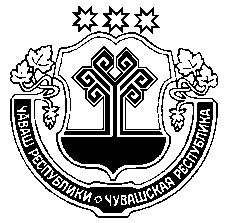 Чувашская РеспубликаАдминистрацияТораевскогосельского поселенияМоргаушского района           ПОСТАНОВЛЕНИЕ01.03.2013 г. № 14с. ТораевоОб утверждении административного регламента администрации Тораевского  сельского поселения Моргаушского района по предоставлению муниципальной услуги «Оформление разрешения на вселение в муниципальные помещения специализированного жилищного фонда» Об утверждении административного регламента администрации Тораевского  сельского поселения Моргаушского района по предоставлению муниципальной услуги «Оформление разрешения на вселение в муниципальные помещения специализированного жилищного фонда» Ф.И.О.Должность, № каб.Служебный телефон, Электронный адресГрафик приемаТимофеев Ростислав Николаевич- Глава администрации Моргаушского района(8-835-41) 62-2-36, 62-1-34 ADM@morgau.cap.ru по графику Никитин Владимир Германовичзаместитель главы администрации Моргаушского района-начальник УКС, архитектуры и ЖКХ(8-835-41) 62-1-45 okc@morgau.cap.ru понедельник – пятница800 - 1700Тимофеева Ольга ВениаминовнаВедущий специалист УКС, архитектуры ЖКХкаб.203 62-3-02 UKS@morgau.cap.ru понедельник – пятница800 - 1700Аникина Валентина АлексеевнаВедущий специалист УКС, архитектуры ЖКХкаб.203 62-3-02 UKS@morgau.cap.ru понедельник – пятница800 - 1700Ф.И.О.ДолжностьСлужебный телефонГрафик приемаПавлов Николай АлександровичГлава администрации Тораевского сельского поселения Моргаушского района64-3-56понедельник – пятница800 - 1700Семенова Альбина Юрьевна Специалист-эксперт Тораевского сельского поселения Моргаушского района 64-2-24понедельник – пятница800 - 1700